LEKTORSKÁ PRAXE NA UKRAJINĚ VÝUKA ČESKÉHO JAZYKAČeské centrum na Ukrajině PRŮBĚŽNĚ hledá uchazeče o praktickou lektorskou stáž zaměřenou na výuku češtiny pro cizince únor – červen 2020 / září 2020 – leden 2021únor – červen 2021 / září 2021 – leden 2022 Studenti jsou převážně mladí Ukrajinci se zájmem o studium či práci v ČR.VÝUKOVÁ CENTRA: 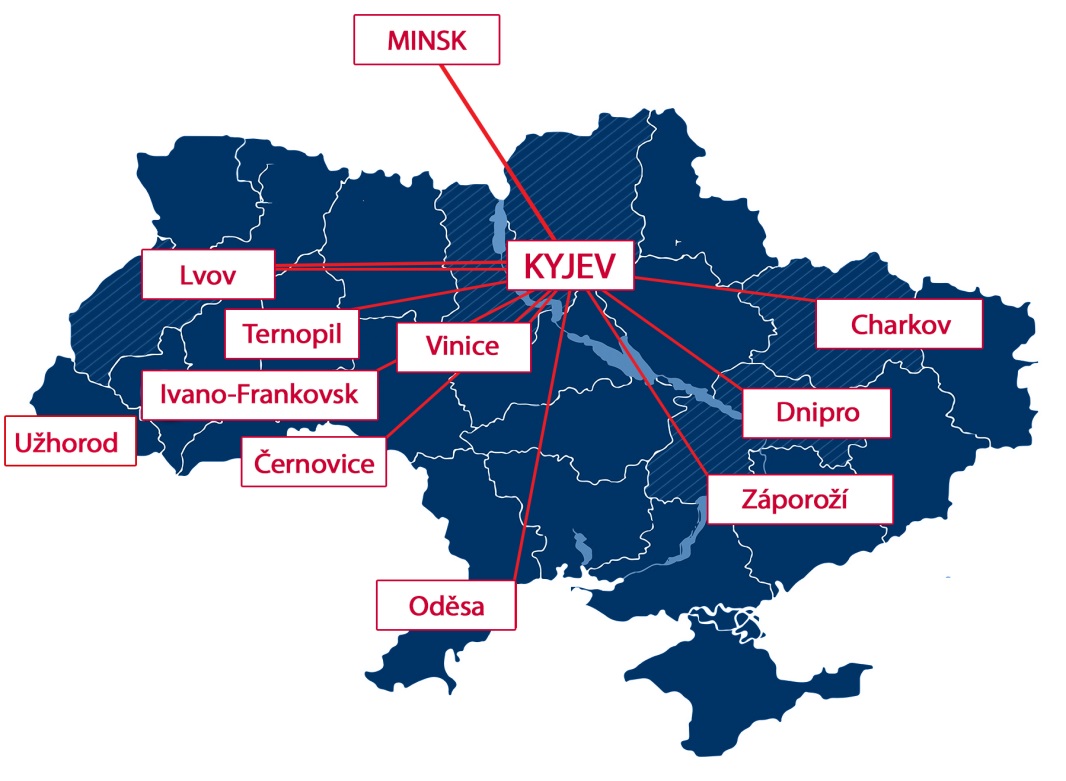 Náplň lektorské stáže:	výuka češtiny jako cizího jazyka v kurzech A1 – B2 (max. 20 vyučovacích hodin týdně)příprava na výuku, vyhodnocování testů a domácích úkolůúčast na kulturních aktivitách Českého centra v dané oblasti (filmové večery, koncerty, výstavy)Požadavky: výborná znalost českého jazyka – rodilý mluvčí, znalost ukrajinštiny nebo ruštiny výhodou pedagogické / osobnostní předpoklady pro výuku, předchozí pedagogická praxe výhodousamostatnost, spolehlivost, komunikativnost a především chuť učitStážistům / lektorům nabízíme:dvoudenní metodické zaškolení před výjezdemúhradu cestovních výloh a ubytování zdarma, příspěvek na pokrytí veškerých nákladůkontakt s kulturními organizacemi a umělci z České republiky a UkrajinyVÝBĚROVÉ ŘÍZENÍ NA LEKTORSKÉ POBYTY NA UKRAJINĚ probíhá pravidelně 2 x ročně (květen/listopad) v Praze, Brně a Olomouci, dále dle individuální domluvy.V PŘÍPADĚ ZÁJMU pošlete svůj životopis a motivační dopis koordinátorce jazykových kurzů ČC Petře Landergott, landergott@czech.cz.tel.: 234 668 254, mob.: 605 219 822, ČESKÁ CENTRA, Václavské nám. 816/49, Praha 1Zároveň se na tento kontakt obraťte s případnými dotazy.